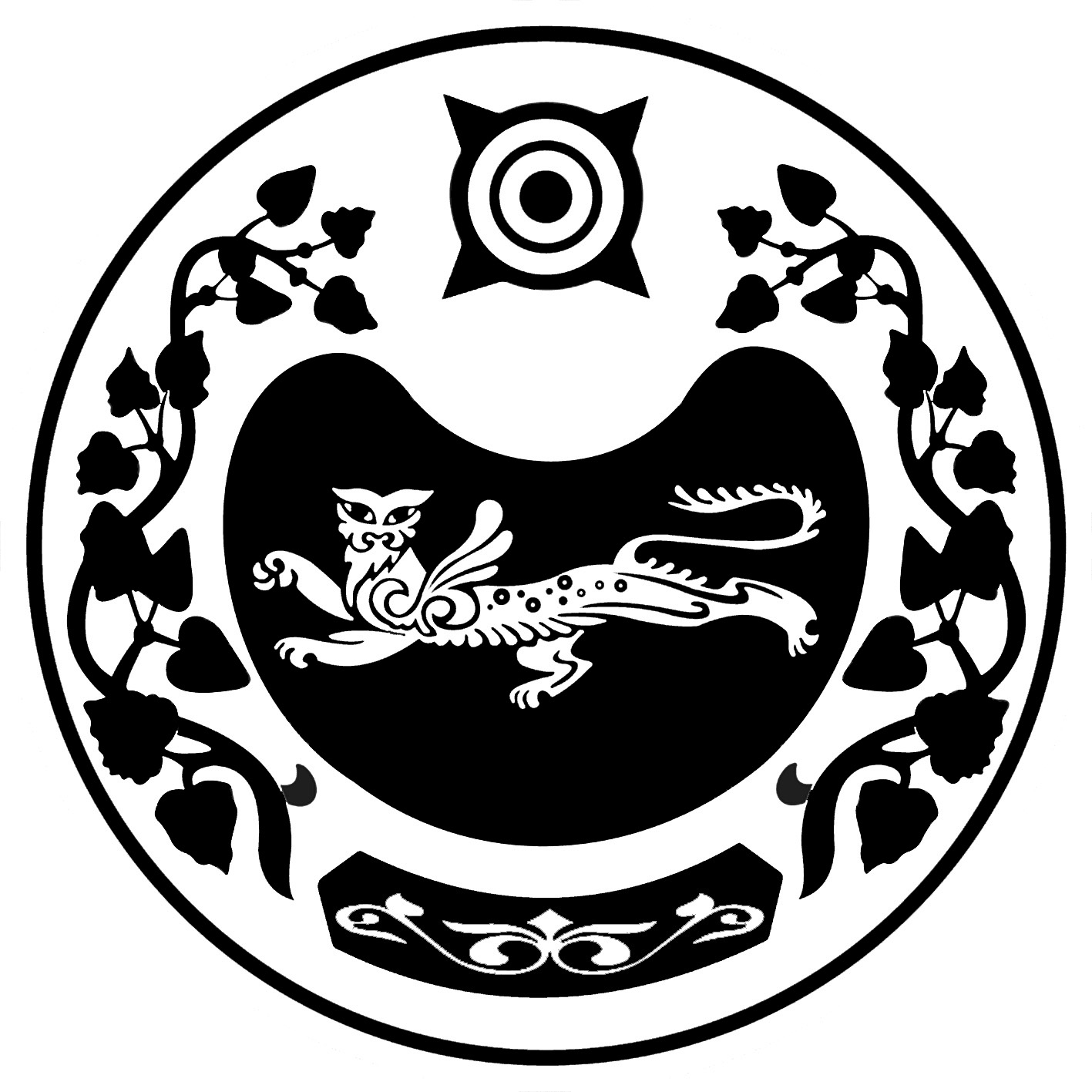 ПРОЕКТ                                                     Р Е Ш Е Н И Еот  2023 г.                                         с. Московское                                                   №   Об утверждении размера и порядка уплаты членских взносов в Ассоциацию «Совет муниципальных образований Республики Хакасия»В соответствии с Уставом Ассоциации «Совет муниципальных образований Республики Хакасия», решения Собрания Совета от 29.11.2017 г. № 15 «Об утверждении размера и порядке уплаты членских взносов в Ассоциацию «Совет муниципальных образований Республики Хакасия» на обеспечение деятельности Ассоциации Совет депутатов Московского сельсовета РЕШИЛ:Утвердить размер ежегодного членского взноса от муниципальных образований Республики Хакасия - членов Ассоциации «Совет муниципальных образований Республики Хакасия» с 01.01.2018 года исходя из численности населения, проживающих на территории муниципального образования Московский сельсовета  Усть-Абаканского района Республики Хакасия на 01 января предыдущего года по данным, представленным на официальном сайте Управления Федеральной службы государственной статистики по Красноярскому Краю, Республике Хакасия и Республике Тыва:- 2(два) рубля с одного жителя муниципального образования;2.        Установить срок уплаты ежегодного членского взноса муниципального образования Московский сельсовет имеющего статус сельского поселения –один раз в год не позднее 1 июля текущего годаГлаве Московского сельсовета Алимову А.Н. уплатить членские взносы за 2023 год в размере 2530,00 руб. не позднее 01 июля 2023 года. Решение вступает в силу со дня его подписания.Глава Московского сельсовета                                               		 А.Н. АлимовСОВЕТ ДЕПУТАТОВ МОСКОВСКОГО СЕЛЬСОВЕТАУСТЬ-АБАКАНСКОГО РАЙОНА 